WNIOSEK 
O PRZYZNANIE STYPENDIUM SOCJALNEGO W ZWIĘKSZONEJ WYSOKOŚCI
W ROKU AKADEMICKIM ………./……....Nazwisko i imię studenta …………………………………………………………………………………………….Adres stałego zamieszkania …………………………………………………………………….……………..……..Adres do korespondencji …………………………………………………………………….………………….…...Numer telefonu ……………………………………………………………………………….………………………Adres e-mail …………………………………………………………………………………………………………..Kierunek i rok studiów ………………………………………………………………………………………………Nr albumu ……………………………………………………..Poziom studiów: 				Forma studiów:					Ostatni semestr:studia pierwszego stopnia 		         stacjonarne				        tak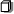 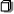  studia drugiego stopnia		         niestacjonarne				        nie		 studia trzeciego stopnia			Koszalin, dnia ....................................Komisja Stypendialna Politechniki KoszalińskiejProszę o przyznanie mi świadczenia w postaci stypendium socjalnego w zwiększonej wysokości 
z powodu: …………………………………………………………………………………………………………..…(wpisać uzasadnienie)……………………………………………………………………………………………….……………………………………………………………………………………………………………………………………………………………………………………………………………………………………….……………………………………………………………………………………………………………………………………………………………………………………………………………………………………….……………………………………………………………………………………………………………………………………………………………………………….Przyznane świadczenie proszę przelać na rachunek bankowy: (numer konta bankowego)Bank …………………………………………………………………………………………………………………………….…….….............................................................                         (podpis studenta ubiegającego się o świadczenie)Do wniosku dołączam następujące załączniki:……………………………………………………………………………………………………………………….……...…………………………………………………………………………………………………………………………..…..………………………………………………………………………………………………………………………..……...…….….............................................................                         (podpis studenta ubiegającego się o świadczenie)OŚWIADCZENIEUprzedzona/y o odpowiedzialności karnej za przestępstwo określone w art. 286 kodeksu karnego (t. j. Dz. U. z 2018 r. poz. 1600, z późn. zm.) - „Kto, w celu osiągnięcia korzyści majątkowej, doprowadza inną osobę do niekorzystnego rozporządzenia własnym lub cudzym mieniem za pomocą wprowadzenia jej w błąd albo wyzyskania błędu lub niezdolności do należytego pojmowania przedsiębranego działania, podlega karze pozbawienia wolności od 6 miesięcy do lat 8” – oraz o odpowiedzialności dyscyplinarnej z art. 307 ustawy Prawo o szkolnictwie wyższym i nauce z dnia 20 lipca 2018 r. (Dz. U. z 2018 r. poz. 1668, z późn. zm.), oświadczam, że:zapoznałam/em się z Regulaminem świadczeń dla studentów i doktorantów Politechniki Koszalińskiej;dokumenty dołączone do wniosku o przyznanie stypendium socjalnego w zwiększonej wysokości w roku akademickim ……./……. oraz dane w nim zawarte są aktualne i zgodne ze stanem faktycznym na dzień składania wniosku;……….….............................................................        		                               (podpis studenta składającego oświadczenie)zobowiązuję się do niezwłocznego powiadomienia Biura Obsługi Studenta o ustaniu okoliczności powodującej przyznanie stypendium socjalne w zwiększonej wysokości.……….….............................................................        		                              (podpis studenta składającego oświadczenie)Oświadczam, że jestem świadoma/y odpowiedzialności karnej za złożenie fałszywego oświadczenia - art. 52 ust. 5c ustawy o ograniczaniu barier administracyjnych dla obywateli i przedsiębiorców (Dz. U. z 2011 r. Nr 106, poz. 622, z późn. zm.).                ……….….............................................................        		                              (podpis studenta składającego oświadczenie)Wypełnia pracownik BOS-uData złożenia wniosku w Biurze Obsługi Studenta ..….-…...-…………                                ……..….…………………………                                                                                                                                                                                                                                                    podpis pracownika BOS-uData złożenia kompletu dokumentów ..….-…...-…………                                                   ………..…………………………                                                                                                                                                                                                                                         pieczątka i podpis pracownika BOS-u